Каскад 5
ТЕЛЬ АВИВ — ЭЙЛАТ
Путешествие по морям11 дней — 10 ночей
Прибытие по воскресеньям и пятницам, а также по средам 
(для вылетающих из Израиля вечерним рейсом)
Индивидуальные туры по групповой цене 
                                                                                   Программа тура
** Возможно изменение порядка экскурсионных дней, в соответствии с расписанием экскурсий на текущий период.  

В стоимость тура входит:Групповые трансферы по программе (для желающих заказать индивидуальный трансфер из аэропорта необходимо доплатить 15 долларов на человека при проживании в двухместном номере, 34 долларов при проживании в одноместном номере и 7 долларов при проживании в трехместном номере); Индивидуальный трансфер из аэропорта внутренних перелетов (аэропорт Сдей-Дов или Терминал ¹1 аэропорта Бен-Гурион) в международный терминал. Экскурсии по программе; Проживание в гостинице в Тель-Авиве- 4 ночи; Проживание в отеле в Эйлате - 6 ночей; Перелет в Тель-Авив; Питание - завтраки  в Тель Авиве и в Эйлате в отелях категории А и В; в отеле Central Park и в отелях категорий C, D, E, F, G - ужины в подарок!!!КАТЕГОРИИ «КАСКАДА» 
В ЗАВИСИМОСТИ ОТ ПРОЖИВАНИЯ В ГОСТИНИЦАХ РАЗЛИЧНОГО УРОВНЯ
* В случае, если в таблице цен указаны два или более отелей в одной и той же категории, фирма  оставляет за собой право окончательного выбора гостиницы, в которой будет проживать турист.

** Для заезжающих по воскресеньям проживание в Эйлате в категории В - только в отеле Astral Village или Astral Marina СТОИМОСТЬ ТУРА В ЗАВИСИМОСТИ ОТ ДАТЫ ЗАЕЗДАВ стоимость тура не входит:Авиаперелет Киев - Тель-Авив - Киев (возможен вылет из Одессы, Днепропетровска, Симферополя, Донецка). Возможна стыковка с рейсами Аэросвита из других городов Украины.Страховка.Первый день:Встреча в аэропорту Бен Гурион. Переезд в Тель-Авив и регистрация в отеле.Встреча в аэропорту Бен Гурион. Переезд в Тель-Авив и регистрация в отеле.Второй день:Полудневная обзорная экскурсия по маршруту«Тель-Авив/Яффо/IDC»: Тель-Авив. Древний город-порт Яффо. Посещение музея Бриллиантов и выставочного зала Израильского Бриллиантового Центра.Полудневная обзорная экскурсия по маршруту«Тель-Авив/Яффо/IDC»: Тель-Авив. Древний город-порт Яффо. Посещение музея Бриллиантов и выставочного зала Израильского Бриллиантового Центра.Третий день:Экскурсия на север страны по одному из маршрутов, например «Галилея Христианская»: Долина Армагедон. Назарет: Храм Благовещения. Деревня Канна Галилейская. Река Иордан - место крещения. Кинерет, Тверия. Гора Блаженств (место Нагорной Проповеди). Табха - Храм Умножения Хлебов и Рыб.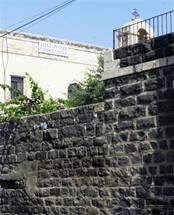 Четвертый день:Экскурсия в Иерусалим по одному из маршрутов, например «Иерусалим - город 3-х религий»: Гора Сион: гробница царя Давида и Горница Тайной Вечери. Старый город, Стена Плача. Панорама Иерусалима. Крестный путь (пять последних остановок). Храм Гроба Господня.Экскурсия в Иерусалим по одному из маршрутов, например «Иерусалим - город 3-х религий»: Гора Сион: гробница царя Давида и Горница Тайной Вечери. Старый город, Стена Плача. Панорама Иерусалима. Крестный путь (пять последних остановок). Храм Гроба Господня.Пятый день:Переезд в Эйлат, регистрация в отеле.Переезд в Эйлат, регистрация в отеле.Шестой - десятый дни:Свободный день. Отдых и купание на Красном море. Подводная обсерватория - аквариум Красного моря, дельфинарий, парк Тимна, катание на яхте, подводное плавание, путешествие в Петру - эти и другие опции будут предложены туристу. 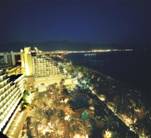 Одиннадцатый день: Перелет в Тель-Авив. Переезд в международный терминал аэропорта Бен-Гурион.Перелет в Тель-Авив. Переезд в международный терминал аэропорта Бен-Гурион.КатегорияТель-АвивТель-АвивЭйлатЭйлатAOlympia3*Dalia / 
Americana3*BImperial / 
Golden Beach3*+Central Park / Prima Music / Royal Tulip4*CMetropolitan/ Mercure B&P4*Yam Suf/ Sport (AI) / Astral Seaside4*DCenter Chic / Tal / Cinema / ART+4*Crowne Plaza5*EDan Panorama4+*Dan Panorama4+*FIsrotel Tower (not valid in August) / 
Renaissance5*King Solomon / 
Club Hotel (not valid from 01-31.08, 28.09-02.10, 12-20.10)/ 
Leonardo Plaza5*GIsrotel Tower/ 
Renaissance5*Princess5*AДаты заезда01.03.11-17.04.11
26.04.11-06.06.11
11.06.11-30.06.11
01.09.11-27.09.11
01.10.11-11.10.11
22.10.11-22.12.11
05.01.12-01.03.1201.07.11-31.08.1118.04.11-25.04.11
07.06.11-10.06.11
28.09.11-30.09.11
12.10.11-21.10.11
23.12.11-04.01.12APP in DBL85613171139APP in SGL132120291759APP in TRPL80712251047AChild Suppl.474615615BДаты заезда12.07.11-23.07.11
20.12.11-05.01.1224.07.11-10.08.11
12.10.11-22.10.1111.08.11-31.08.1101.09.11-27.09.11
02.10.11-11.10.11
23.10.11-19.12.1128.09.11-01.10.1106.01.12-29.02.12BPP in DBL107713501528103714781012BPP in SGL165121772461157023881529BPP in TRPL1007127013899722117948BChild Suppl.625765765592694592CДаты заезда12.07.11-31.07.11
23.10.11-12.11.11
27.12.11-29.12.11
03.01.12-10.01.1201.08.11-31.08.11
12.10.11-22.10.11
29.12.11-02.01.1201.09.11-27.09.11
02.10.11-11.10.11
13.11.11-26.12.11
11.01.12-29.02.1228.09.11-01.10.11CPP in DBL1336169512311879CPP in SGL2107269619783144CPP in TRPL1266161111681784CChild Suppl.668857619943DДаты заезда01.09.11-27.09.11
22.10.11-31.11.1101.07.11-31.07.11
28.09.11-21.10.1107.08.11-27.08.1101.12.11-28.02.1201.08.11-06.08.11
28.08.11-31.08.11DPP in DBL12151296171411771579DPP in SGL19612123278518862650DPP in TRPL11651246165111271516DChild Suppl.633633633633633EДаты заезда26.09.11-11.10.11
23.10.11-12.11.1101.09.11-25.09.1113.11.11-21.12.11
03.01.12-29.02.1201.07.11-31.07.1101.08.11-31.08.11 12.10.11-22.10.11
22.12.11-02.01.12EPP in DBL137113151255139614931495EPP in SGL223421212002228324772512EPP in TRPL120011461112122213131304EChild Suppl.501501501501501501FДаты заезда01.03.11-17.04.11
28.08.11-27.09.11
02.10.11-11.10.11
13.11.11-31.11.11 27.04.11-31.07.11
28.09.11-01.10.11
23.10.11-12.11.11
27.12.11-10.01.1201.08.11-27.08.11 12.10.11-22.10.1101.12.11-26.12.11
11.01.12-29.02.12FPP in DBL15151555179316851488FPP in SGL24992539299027742445FPP in TRPL13871425160915491294FChild Suppl.606606606606606GДаты заезда01.09.11-27.09.11
02.10.11-11.10.11
13.11.11-26.12.11
11.01.12-29.02.1201.07.11-31.07.11
28.09.11-01.10.11
23.10.11-12.11.11
27.12.11-10.01.1201.08.11-31.08.1112.10.11-22.10.11GPP in DBL1593163319871755GPP in SGL2520258534542796GPP in TRPL1401144717081563GChild Suppl.590590590590